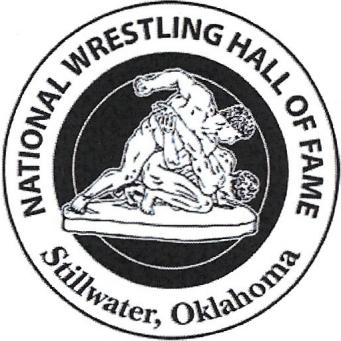 Official Nomination Form to the National Wrestling Hall of Fame Downstate New York ChapterThis Nomination is for:__Lifetime Service to Wrestling (candidates must have a minimum of 20 years of service)  __Medal of Courage  __Outstanding AmericanName of Candidate: ___________________________________________________________Mailing Address: Street_________________________________________________________City: ________________________State:______Zip________Email: _____________________DOB:______________________Place:_______________If  Deceased, DOD:______________Telephone Numbers HOME: ________________________ MOBILE:____________________Spouse’s Name:__________________________Children’s Names and Ages:______________________________________________________Current Profession:______________________________________________________________Position:__________________________Company/School:______________________________If Retired, Year of Retirement:____________________Summary of AchievementsHS Attended:_____________________ Years of Attendance:___________________Year of Graduation:_______________ W-L Record _________________________College Attended: ______________________ Years of Attendance:______________Year of Graduation:_______________ W-L Record _________________________WRESTLING CAREER HISTORY Lifetime Service Nominees only. List coaching, officiating, or other contributions to wrestling 
during your career (include dates): Coach2. Lifetime Service Nomination: list Significant Coaching/Other Accomplishments (include 
titles, W-L records, names of successful wrestlers coached, etc.) Outstanding American or Medal of Courage nominations: list professional accomplishments. 
All Include year and list in chronological order: 3. All nominations: List any wrestling association/public service organizations you 
currently support: 4. Outstanding American & Medal of Courage nominations list awards, honors, and 
recognition previously received for you involvement in wrestling (include dates): 5. List any additional information concerning your career highlights/interests not requested 
above: 6. Biography Information: Provide us with an accurate biographical sketch of 500 words maximum, of your candidate’s entire wrestling career, from beginning to present. Correct spelling especially of any names mentioned in the biography is a must. Provide more information not less. We will lightly edit only. The biography should center around  ONLY their wrestling career and contributions, and not to deviate from this central topic. You may thank any person of influence in you career/life. Examples of Biographies are found in our yearly Journals or can be sent to you upon request. Your Biographies will be the basis for Your Journal presentation and your DVD!!	Has nominee ever been convicted of a Felony? 	Yes 	No The following items must accompany this nomination: 1) A letter over your signature telling why the nominee is a valid candidate for election 
2) A detailed resume of the candidate's personal history and qualifications 3) A minimum of three letters of character reference and support of the nomination 
4) Further documentation (copies of articles, tributes, etc.) is welcome5) Completed Candidate and Sponsor Contact Information Table (enclosed).Please read the enclosed NWHOF Induction Duties and Responsibilities of Sponsor Team 2021 to better understand what is involved in this process. Due dates will be provided at our Annual Meet and Greet the Candidates Meeting.Name of Person Making this Nomination: __________________________________________Your Address: Street: __________________________________________________________City:_________________________ State:____ Zip:________ Email: ____________________Telephone Numbers: Home: _________________________Mobile: _____________________Type then Email the completed form, Candidate and Sponsor Contact Information Table and documentation to: Downstate N.Y. Chapter of NWHOF% Nick Nanosvia emailnicknanos@verizon.netCandidate and Sponsor Contact Information TableEdit and Return with Nomination Form ASAP via email to nicknanos@verizon.netNWHOF Induction Duties and Responsibilities of Sponsor Team 202_Dear Sponsor _____________________________________________________________________ (Print your Full Name)Thank you for your support of ________________________________, Nominee for the National Wrestling Hall of Fame! Now that the application portion process is complete, your work to complete the following requirements is just beginning. We must be clear that these requirements must be completed so that your Nominee can complete the nomination process to be inducted. If any requirement is not completed within the time frame indicated your candidate’s nomination process could be terminated. This process will work best when you work closely with your nominee and your team. Please initial each requirement indicating you understand what is required and the date it is due. Your prime responsibility now is to “Promote your candidate and to assist your candidate’s recognition.”Please note that all donations are tax deductible and support the FOLIW in its mandate to promote Wrestling. Our Journal is a national publication with 10,000 copies sent to the entire American wrestling world. The DVDs will also be available and presented at the National Wrestling Hall of Fame in Stillwater, Oklahoma. We will be available during this process to assist and support you.  Please sign on the back, acknowledging your responsibilities and their due dates and provide you and your team members’ contact information as indicated, and return to the Friends of Long Island Wrestling. All of these materials will be sent to your individual email addresses, allowing you to return them to me via email to nicknanos@verizon.netSignature of Sponsor: ____________________________________Instructions for completion of Nomination FormDownload, save, type, Edit and Return with Candidate and Sponsor Contact Information Form ASAP via email to nicknanos@verizon.netThis has been sent to you via email. It is a Word Document. Download this document into Word and save it. Type directly to this saved form. Handwritten Nominations will no longer be accepted. Save this document anytime you add more data. When you have thoroughly completed all relevant areas of this form, including the Biography, save it and send a copy to me via email (nicknanos@verizon.net).Instructions for completion of Candidate and Sponsor Contact Information TableDownload, save, type, Edit and Return with Nomination Form ASAP via email to nicknanos@verizon.netThis has been sent to you via email. It is a Word Document. Download this document into Word and save it. Type directly to this saved form. Handwritten Candidate and Sponsor Contact Information Table will no longer be accepted. Save this document anytime you add more data. When you have thoroughly completed all relevant areas of this form, save it and send a copy to me via email (nicknanos@verizon.net).Return with Nomination Form ASAP via email to nicknanos@verizon.netName: Last, FirstStreet AddressTownState ZipEmail AddressHome PhoneMobile PhoneCandidate: Lifetime ServiceChief Sponsor/Team Captain:Sponsor/Team MemberSponsor/Team MemberSponsor/Team MemberSponsor/Team MemberSponsor/Team MemberSponsor/Team MemberInitialsDue DateRequirementTBDPhotos: A minimum of 30 scanned, digitalized photos, labelled with date, occasion and names of people appearing on each photo. These photos may be used in the journal pages, the DVD presentation, dinner program, media or promoting and supporting wrestling. Photos must include: recent head and shoulder photo_, HS and/or College in Uniform_, family_, early_, high school_, college_, military_, etc. wrestling/coaching/officiating/awards/administration_. Please check each. Photos should represent each stage of the Candidate career!!! Photos, when they are scanned and uploaded, should be at a minimum of 300DPI, and if the inductee wants a caption to appear, the caption should be added at the time of the scan on the individual photos.Enclosed with NominationFormBiography Information: Provide us with an accurate biographical sketch of 500 words of your candidate’s entire wrestling career, from beginning to present. Correct spelling especially of any names mentioned in the biography is a must. Provide more information not less. We will lightly edit only. TBDHall of Fame Jacket and Plaque: the size of the jacket and the name to be placed on the Jacket and Plaque.TBD4 Journal Pages: Each new member is provided 5 pages of Biography and photos. One page is sponsored by The FOLIW. The remaining 4 pages are your responsibility to raise funds, donations, of $800.00 per page for a minimum total of $3200.00; you must provide us with the names of each of the donators or donating groups correctly spelled for each page. These names will appear on the inductee’s Journal’s pages. Sponsor Layout Forms will be provided.TBDMailing list in Excel format: Names, address, telephone number(s) and emails of a minimum 100 of the nominee’s contacts to receive both the Journal and to receive invitations to the Hall of Fame Induction Dinner and Ceremony.TBDTBDAdvertisements in the Journal and Induction Dinner Program: Sponsors and Supporters are urged to purchase Advertisements in the Journal and Induction Dinner Program.  Note: Advertisements are not part of the 4 Journal Pages mentioned above.Journal AdsInduction Dinner Program AdsTBDThe Expo: At the Induction Dinner and Ceremony each candidate will be provided a single 3X8 presentation table, to highlight the Inductees’ wrestling involvement. Setup and breakdown.TBAInduction Dinner and Ceremony Table Seating Arrangements: At a meeting to be scheduled prior to the Dinner, you, your team and the candidate will be invited to prepare the seating arrangements for all of the paid guests who will be in attendance considering immediate and extended family, mentors, coaches, teammates and friends.